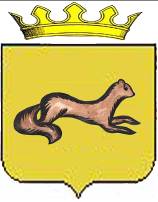 ГЛАВА  ОБОЯНСКОГО РАЙОНАКУРСКОЙ ОБЛАСТИП О С Т А Н О В Л Е Н И Еот 08 .11. 2013  №202   г. Обоянь          Об утверждении подпрограммы «Оздоровление и отдых детей в Обоянском  районе  Курской области на 2014- 2016 годы» , муниципальной   программы  «Повышение эффективности реализации молодежной политики, создание благоприятных  условий для развития туризма и развития системы оздоровления и отдыха детей  в Обоянском районе Курской области» на 2014-2016годы       В соответствии  с  Постановлениями  Главы Обоянского района от  №180 от 21.10.2013г «Об утверждении перечня программ Муниципального района «Обоянский район» Курской области.                                                   ПОСТАНОВЛЯЮ:     1. Утвердить прилагаемую муниципальную подпрограмму «Оздоровление и отдых детей в Обоянском районе Курской области» на 2014-2016г ,   программы  «Повышение эффективности реализации молодежной политики, создание благоприятных  условий для развития туризма и развития системы оздоровления и отдыха детей  в Обоянском районе Курской области» на 2014-2016г     2. Финансово-экономическому управлению Администрации Обоянского района (С.В. Телепнева)  включить в общую смету расходов на 2014-2016 годы перечень утвержденных мероприятий  в соответствии с таблицами  1 - 5 подрограммы и обеспечить их реализацию в соответствии с установленной очередностью.    3. Разместить данное постановление на официальном сайте муниципального района  «Обоянский район» Курской области  в сети «Интернет».    4. Контроль  исполнения настоящего постановления возложить на заместителя Главы Администрации Обоянского района  А.В.Долженкова.     5. Постановление вступает в силу со дня его подписания.  Глава  Обоянского района                                                       Н.В. Черноусовисп. А.В.Савенковтел. 2-34-01                                                                         Утверждена:                                                                        Постановлением Главы  Обоянского                                                                                                                                                                  района от 08.11.2013 № 202                                      Муниципальная подпрограмма «Оздоровление и отдых детей в Обоянском районе Курской области на 2014-2016годы», муниципальной   программы «Повышение эффективности реализации молодежной политики, создание благоприятных условий для развития туризма и развития системы оздоровления и отдыха детей в Обоянском районе Курской области» на 2014 – 2016 годыОтветственный исполнитель: Управление культуры, молодежной политики физической культуры и спорта  Администрации Обоянского  района Курской области. Проект программы составлен: 25 октября 2013 года.Исполнитель:  начальника отдела молодежной политики , физической культуры и спорта Управления культуры, молодежной политики физической культуры и спорта Администрации Обоянского района       А.В.Савенковтел. (47141) 2-34-01  ПАСПОРТподпрограммы  «Оздоровление и отдых детей в Обоянском районе Курской области» муниципальной программы  «Повышение эффективности реализации молодежной политики, создание благоприятных условий для развития туризма и развитие системы оздоровления и отдыха детей в Обоянском районе Курской области» » на 2014 – 2016 годыI. Общая характеристика сферы реализации подпрограммы «Оздоровление и отдых детей Обоянского района Курской области», в том числе формулировки основных проблем в указанной сфере и прогноз ее развитияВ соответствии с Федеральным Законом № 131-ФЗ от 06.10.2003 г. «Об общих принципах организации местного самоуправления в Российской Федерации» вопросы организации отдыха, оздоровления и занятости детей в каникулярное время  отнесены к компетенции муниципальных районов и городских округов. Услуги по организации отдыха и оздоровления детей Курской области носят заявительный характер,  предусматривают разграничение полномочий и соответствующих расходных обязательств по уровням бюджетной системы, предоставляются в виде оздоровительной путевки.  Первоочередным правом получения путевки пользуются дети, находящиеся в трудной жизненной ситуации. В соответствии с № 124-ФЗ от 24.07.1998 г. «Об основных гарантиях прав ребенка в Российской Федерации» к данной категории отнесены: дети, оставшиеся без попечения родителей; дети-инвалиды; дети с ограниченными возможностями здоровья, то есть имеющие недостатки в физическом и (или) психическом развитии; дети - жертвы вооруженных и межнациональных конфликтов, экологических и техногенных катастроф, стихийных бедствий; дети из семей беженцев и вынужденных переселенцев; дети, оказавшиеся в экстремальных условиях; дети - жертвы насилия; дети, отбывающие наказание в виде лишения свободы в воспитательных колониях; дети, находящиеся в специальных учебно-воспитательных учреждениях; дети, проживающие в малоимущих семьях; дети с отклонениями в поведении; дети, жизнедеятельность которых объективно нарушена в результате сложившихся обстоятельств и которые не могут преодолеть данные обстоятельства самостоятельно или с помощью семьи.Эффективная административная система управления обеспечивает межведомственное взаимодействие всех служб и ведомств в рамках оздоровительной кампании детей.	Координацию совместных действий осуществляет областная межведомственная комиссия по организации летнего отдыха, оздоровления и занятости детей, подростков и молодежи.Совместная работа комитета по делам молодежи и туризму Курской области и органов местного самоуправления  по организации отдыха и оздоровления детей определяется следующими соглашениями:1. Соглашение об организации оздоровления и отдыха детей в санаторно-курортных организациях и специализированных (профильных) лагерях. 2. Соглашение о предоставлении субсидий бюджету муниципального образования  Курской области на софинансирование  расходных обязательств, связанных с организацией отдыха детей  в каникулярное время. 3. Соглашение об организации отдыха и оздоровления детей, находящихся в трудной жизненной ситуацииОбязательства сторон по данным Соглашениям определяют порядок работы с путевками, целевого подбора и направления детей, формирования и предоставления отчетности.Качество отдыха и оздоровления детей определяется комплексным обеспечением следующих требований:Доступность получения путевок:обеспечен равный доступ всех семей к получению путевок вне зависимости от  работодателей и социального положения родителей;отработана единая система выдачи путевок органами местного самоуправления семьям по месту жительства;расширена возрастная категория оздоравливаемых детей,  Администрация Курской области установила для оздоровления и отдыха  возрастной норматив детей от 6 до 18 лет в соответствии с законодательством Российской Федерации (ФЗ № 124-ФЗ от 24.07.1998 г. «Об основных гарантиях прав ребенка в Российской Федерации»);Развитие детских оздоровительных учреждений:Ежегодно в целях совершенствования и развития инфраструктуры детского отдыха в I квартале   проводится паспортизация детских оздоровительных учреждений Курской области. По  итогам паспортизации формируется Реестр организаций отдыха и оздоровления детей и подростков  Курской области. ДОЛ «Солнышко»Обоянского района на 100 мест в смену ,ежегодно проводит 4 смены.Качественно изменилась структура оздоровления и отдыха детей в связи с тем, что основным направлением с 2010 года стала организация работы с детьми в учреждениях санаторного типа и загородных оздоровительных лагерях.  Ежегодно более 900 детей района оздоровляется в стационарных оздоровительных учреждениях,  получает  бесплатную путевку  в санаторно-курортное учреждение, загородный лагерь и лагерь дневного пребывания.II. Приоритеты государственной политики в сфере реализации подпрограммы «Оздоровление и отдых детей Обоянского района Курской области», цели, задачи и показатели (индикаторы) достижения целей и решения задач.В соответствии со Стратегией социально-экономического развития  Курской области на период до 2020 года (Постановление  Курской областной Думы от 24.05.07 г. № 381-IV ОД), иными стратегическими документами такими как:Федеральным законом от 24 июля 1998 г. № 124-ФЗ «Об основных гарантиях прав ребенка в Российской Федерации;Федеральным законом № 184-ФЗ от 6 октября 1999 г. «Об общих принципах организации законодательных (представительных) и исполнительных органов государственной власти субъектов Российской Федерации»; Федеральным законом № 131-ФЗ от 06.10.2003 г. «Об общих принципах организации местного самоуправления в Российской Федерации»;Указом  Президента Российской Федерации от 12 мая 2009 года № 537 «О стратегии национальной безопасности Российской Федерации до 2020 года»;Постановлением Правительства Российской Федерации от 29 декабря 2009  № 1106 «О порядке предоставления из федерального бюджета субсидий бюджетам субъектов Российской Федерации на реализацию мероприятий по проведению оздоровительной кампании детей, находящихся в трудной жизненной ситуации»;Постановлением Губернатора Курской области от 17.01.2013 г. № 9-па «Об организации отдыха, оздоровления и занятости детей, подростков и молодежи»;	Постановлении  Курской областной Думы от 24.05.07 г. № 381-IV ОД «Об одобрении стратегии социально-экономического развития Курской области на период до 2020 года», к приоритетным направлениям государственной политики в области социальной поддержки отнесено повышение эффективности организации оздоровления и отдыха детей, в том числе путем усиления адресности путевки, совершенствования процедур проверки нуждаемости граждан. Указанные приоритеты направлены на повышение качества отдыха и оздоровления детей; обеспечение адресной поддержки семей с детьми,  формирование системы социальной поддержки и адаптации; создание доступных механизмов «социального лифта» для всех, в том числе для социально уязвимых категорий населения.Исходя из системы целей  определена цель подпрограммы – создание условий, направленных на развитие системы оздоровления и отдыха детей в Обоянском районе Курской области.В качестве индикаторов достижения данной цели предлагаются следующие показатели:1) доля оздоровленных детей в загородных оздоровительных лагерях от числа детей муниципального образования от 6 до 18 лет. 2) доля оздоровленных детей в лагерях с дневным пребыванием детей от численности детей муниципального образования от 6 до 15 лет. 3) доля оздоровленных детей, находящихся в трудной жизненной ситуации, от численности детей, находящихся в трудной жизненной ситуации, подлежащих оздоровлению, в текущем году.Для достижения цели подпрограммы  должны быть решены следующие задачи:организация оздоровления и отдыха детей Обоянского района   Курской области;развитие специализированных видов отдыха детей;совершенствование кадрового и информационно-методического обеспечения организации оздоровления и отдыха детей.Ожидаемые результаты реализации подпрограммы :        сохранение доли  населения возрастной категории от 6 до 18 лет, получивших услугу по оздоровлению и отдыху на базе стационарных учреждений (санаторные учреждения, загородные лагеря, дневные лагеря);увеличение доли оздоровленных детей, находящихся в трудной жизненной ситуации, от численности детей, находящихся в трудной жизненной ситуации, подлежащих оздоровлению, в текущем году.Реализация мероприятий подпрограммы , наряду с прогнозируемыми позитивными тенденциями в экономике и социальной сфере, будут способствовать решению задач повышения уровня жизни населения, и улучшения социального климата в обществе.III. Обобщенная характеристика основных мероприятийподпрограммы «Оздоровление и отдых детей»   Для решения вышеперечисленных задач в рамках подпрограммы будут реализованы следующие основные мероприятия:предоставление субсидий из областного бюджета бюджетам муниципальных образований на софинансирование расходных обязательств муниципальных образований, связанных с  организацией отдыха детей в каникулярное время;организация оздоровления и отдыха детей Курской области, находящихся  в трудной жизненной ситуации;организация оздоровления и отдыха детей в оздоровительных организациях, расположенных на территории Курской области и за ее пределами;организация малозатратных форм детского отдыха;кадровое, организационное, методическое и информационное обеспечение оздоровительной кампании детей;участие в международных, межрегиональных и областных выставках, конкурсах, конференциях, семинарах, фестивалях по организации оздоровления и отдыха детей.IV. Обобщенная характеристика мер государственного регулирования в рамках подпрограммы «Оздоровление и отдых детей в Обоянском районе Курской области» Меры государственного регулирования в рамках подпрограммы   не предусмотрены.V. Характеристика основных мероприятий, реализуемых муниципальными образованиями Курской области в рамках подпрограммы «Оздоровление и отдых детей в Обоянском районе Курской области»В реализации мероприятий подпрограммы предусмотрено участие областной субсидии. Для достижения целевого индикатора доли детей, оздоровленных в рамках  организации оздоровления и отдыха, в общей численности детей школьного возраста, муниципальным образованиям предоставляется субсидия из областного бюджета на организацию отдыха детей в каникулярное время. VI. Обоснование объема финансовых ресурсов, необходимых для реализации подпрограммы «Оздоровление и отдых детей в Обоянском районе Курской области»  Объем бюджетных ассигнований подпрограммы государственной программы с 2014 по 2016 гг. составляет 9162,0 тыс. рублей,  из средств  районного бюджета – 9162,0 тыс. руб. 2014  год – 3054,0 тыс.руб, из средств районного бюджета 2015  год – 3054,0  тыс. рублей,   из средств районного бюджета  2016 год –  3054,0 тыс. рублей,   из средств районного бюджетаVII. Анализ рисков реализации подпрограммы «Оздоровление и отдых детей в Обоянском районе Курской области», описание мер управления рисками реализации подпрограммыДля оценки достижения цели подпрограммы   необходимо учитывать макроэкономические, финансовые, операционные, социальные  риски.Особое внимание при этом в рамках подпрограммы «Оздоровление и отдых детей»   будет уделено финансовым рискам, связанным с исполнением обязательств по предоставлению путевок семьям с детьми за счет средств бюджета.Информационные риски в рамках подпрограммы будут минимизироваться путем разработки предложений по совершенствованию форм  отчетности  сферы  отдыха и оздоровления детей в целях повышения их  полноты и информационной полезности.                   Таблица №1 Перечень основных мероприятиймуниципальной подпрограммы « Оздоровление и отдых детей  в Обоянском районе Курской области » в 2014 – 2016 годах                                                                                                                                                                                                                  Таблица №2Сведенияоб основных мерах правового регулирования в сферереализации подпрограммы                                                                                                                                                                                                                                        Таблица 3Прогнозсводных показателей муниципальных заданий на оказаниемуниципальных услуг муниципальными учреждениями по муниципальной подпрограммеТаблица 4                                                                                             Ресурсное обеспечение                                                               реализации муниципальной подпрограммы муниципального района за счёт  средств бюджета муниципального района                                                                                                                                                                                                                      Таблица №5Ресурсное обеспечение и прогнозная (справочная) оценка расходов бюджетов на реализацию целей муниципальной программы (тыс.руб)                                                    Ответственный исполнительподпрограммы Управление культуры, молодежной политики физической культуры и спорта Администрации Обоянского районаУчастники подпрограммы Подпрограмма программыПрограммно-целевые инструментыподпрограммы Цель подпрограммы Задачи подпрограммы Целевые индикаторы и показателиподпрограммы Этапы и сроки реализацииподпрограммыОбъемы бюджетных ассигнований подпрограммы Ожидаемые результаты реализацииподпрограммы государственной программы Управление образования Администрации Обоянского района «Оздоровление и отдых детей в Обоянском районе Курской области»отсутствуютразвитие системы оздоровления и отдыха детей- организация оздоровления и отдыха детей  Обоянского района;- развитие специализированных видов отдыха детей;- совершенствование кадрового и информационно-методического обеспечения организации оздоровления и отдыха детей- доля оздоровленных детей в загородных оздоровительных лагерях от числа детей муниципального образования от 6 до 18 лет;- доля оздоровленных детей в лагерях с дневным пребыванием детей от численности детей муниципального образования от 6 до 15 лет;- доля оздоровленных детей, находящихся в трудной жизненной ситуации, от численности детей, находящихся в трудной жизненной ситуации, подлежащих оздоровлению, в текущем году 2014-2016 годы без деления на этапыОбъем бюджетных ассигнований подпрограммы муниципальной программы с– 2014 по 2016 гг. составляет 9162,0 тыс. рублей,  из средств  районного бюджета ; 2014  год – 3054,0 тыс. рублей,  из средств районного бюджета 2015  год – 3054,0  тыс. рублей,   из средств районного бюджета. 2016 год – 3054,0 тыс. рублей,   из средств районного бюджета- сохранение доли  населения возрастной категории от 6 до 18 лет, получивших услугу по оздоровлению и отдыху на базе стационарных учреждений (санаторные учреждения, загородные лагеря, дневные лагеря);- увеличение доли оздоровленных детей, находящихся в трудной жизненной ситуации, от численности детей, находящихся в трудной жизненной ситуации, подлежащих оздоровлению, в текущем годуN 
п/пНомер и наименование 
ведомственной
   целевой   программы,  
  основного   мероприятияНомер и наименование 
ведомственной
   целевой   программы,  
  основного   мероприятияОтветственный
 исполнительСрокСрокОжидаемый
непосредственный 
результат
(краткое  описание)Последствия
 нереализации     ведомственной  
  целевой  
программы, 
 основного 
мероприятияПоследствия
 нереализации     ведомственной  
  целевой  
программы, 
 основного 
мероприятияСвязь с   показателями  
 государственной программы 
  (подпрограммы)N 
п/пНомер и наименование 
ведомственной
   целевой   программы,  
  основного   мероприятияНомер и наименование 
ведомственной
   целевой   программы,  
  основного   мероприятияОтветственный
 исполнительначала
реализацииокончания 
реализацииОжидаемый
непосредственный 
результат
(краткое  описание)Последствия
 нереализации     ведомственной  
  целевой  
программы, 
 основного 
мероприятияПоследствия
 нереализации     ведомственной  
  целевой  
программы, 
 основного 
мероприятияСвязь с   показателями  
 государственной программы 
  (подпрограммы)1223456778Подпрограмма 1 «Оздоровление и отдых детей в Обоянском районе Курской области»Подпрограмма 1 «Оздоровление и отдых детей в Обоянском районе Курской области»Подпрограмма 1 «Оздоровление и отдых детей в Обоянском районе Курской области»Подпрограмма 1 «Оздоровление и отдых детей в Обоянском районе Курской области»Подпрограмма 1 «Оздоровление и отдых детей в Обоянском районе Курской области»Подпрограмма 1 «Оздоровление и отдых детей в Обоянском районе Курской области»Подпрограмма 1 «Оздоровление и отдых детей в Обоянском районе Курской области»Подпрограмма 1 «Оздоровление и отдых детей в Обоянском районе Курской области»77Основное     
мероприятие  2.1. Мероприятия  связанные с  организацией отдыха детей в каникулярное время. Приобретение путевок.управление культуры молодежной политики физической культуры и спорта ,управления образования20142016Расширение масштабов адресной помощи семьям с детьми, более эффективное использование средств областного бюджетаНеэффективное расходование бюджетных средствдоля оздоровленных детей в загородных оздоровительных лагерях от числа детей муниципального образования от 6 до 18 лет доля оздоровленных детей в лагерях с дневным пребыванием детей от численности детей муниципального образования от 6 до 15 лет доля оздоровленных детей, находящихся в трудной жизненной ситуации, от численности детей, находящихся в трудной жизненной ситуации, подлежащих оздоровлению, в текущем годудоля оздоровленных детей в загородных оздоровительных лагерях от числа детей муниципального образования от 6 до 18 лет доля оздоровленных детей в лагерях с дневным пребыванием детей от численности детей муниципального образования от 6 до 15 лет доля оздоровленных детей, находящихся в трудной жизненной ситуации, от численности детей, находящихся в трудной жизненной ситуации, подлежащих оздоровлению, в текущем году88Основное     
мероприятие  2.2. Расходы на обеспечение деятельности ДОЛ «Солнышко»Проведение капитального и текущего ремонта.управление образования20142016Создание условий для отдыха детейНеэффективное расходование бюджетных средствдоля оздоровленных детейдоля оздоровленных детейN п/пВид нормативного правового актаОсновные положения нормативного правового актаОтветственный исполнитель, соисполнители, участникиОжидаемые сроки принятия12345Подпрограмма  «Оздоровление и отдых детей»Подпрограмма  «Оздоровление и отдых детей»Подпрограмма  «Оздоровление и отдых детей»Подпрограмма  «Оздоровление и отдых детей»Основное мероприятие 3.1    Мероприятия направленные  на организацию отдыха детей в каникулярное время  Основное мероприятие 3.1    Мероприятия направленные  на организацию отдыха детей в каникулярное время  Основное мероприятие 3.1    Мероприятия направленные  на организацию отдыха детей в каникулярное время  Основное мероприятие 3.1    Мероприятия направленные  на организацию отдыха детей в каникулярное время  5Распоряжение Администрации Обоянского района «О распределении субсидий из областного бюджета бюджету  муниципального  образования Обоянский р-он на софинансирование расходных обязательств муниципальных образований, связанных  с организацией отдыха детей в каникулярное время»Утверждение распределения субсидий из областного бюджета бюджетам муниципальных образований на софинансирование расходных обязательств муниципальных образований, связанных  с организацией отдыха детей в каникулярное времякомитет по делам молодежи и туризму Курской областиАдминистрация Обоянского районаежегодно, I квартал6Постановление Главы Обоянского района Курской области «Об организации оздоровления,отдыха и занятости детей,подростков и молодежи в Обоянском районе»Утверждение мероприятий по организации оздоровления, отдыха и занятости детей, подростков и молодежи Курской областиУправление культуры, молодежной политики физической культуры и спорта ежегодно,I квартал7Постановление Администрации Курской области «Об организации оздоровления,отдыха и занятости детей,подростков и молодежи Курской области»Утверждение мероприятий по организации оздоровления, отдыха и занятости детей, подростков и молодежи Курской областикомитет по делам молодежи и туризму Курской областиежегодно,I кварталНаименование услуги, показателя объема услуги,     
подпрограммы, основного мероприятия, мероприятия ВЦПЗначение показателя объема услугиЗначение показателя объема услугиЗначение показателя объема услугиРасходы бюджета муниципального района, областного и федерального бюджетов на оказание  муниципальной услуги, тыс. руб.Расходы бюджета муниципального района, областного и федерального бюджетов на оказание  муниципальной услуги, тыс. руб.Расходы бюджета муниципального района, областного и федерального бюджетов на оказание  муниципальной услуги, тыс. руб.Наименование услуги, показателя объема услуги,     
подпрограммы, основного мероприятия, мероприятия ВЦП20142015          20162014       20152016Наименование услуги, показателя объема услуги,     
подпрограммы, основного мероприятия, мероприятия ВЦП20142015          20162014       20151234567Наименование услуги и ее содержание:               Количество мероприятий способствующих реализации программы.                     Количество мероприятий способствующих реализации программы.                     Количество мероприятий способствующих реализации программы.                     Количество мероприятий способствующих реализации программы.                     Количество мероприятий способствующих реализации программы.                     Количество мероприятий способствующих реализации программы.               Подпрограмма 2 «Оздоровление и отдых детей Обоянского района  Курской области»        18           18              183054          30543054Основное мероприятие 1.1«Приобретение путевок для детей Обоянского района в загородные лагеря и лагеря с дневным пребыванием ».1010101400140014001.2. «Расходы на обеспечение деятельности(оказание услуг МБОУ  « ДОЛ Солнышко»Текущий и капитальный ремонт          888125440012544001254400СтатусНаименование      
муниципальной 
программы, подпрограммы
муниципальной    
программы,основного мероприятия,
мероприятия ведомственной целевой программыОтветственный  
исполнитель,   
соисполнители,  
 участникиКод бюджетной   
   классификации   
Код бюджетной   
   классификации   
Код бюджетной   
   классификации   
Код бюджетной   
   классификации   
Расходы  (тыс. руб.), годыРасходы  (тыс. руб.), годыРасходы  (тыс. руб.), годыРасходы  (тыс. руб.), годыСтатусНаименование      
муниципальной 
программы, подпрограммы
муниципальной    
программы,основного мероприятия,
мероприятия ведомственной целевой программыОтветственный  
исполнитель,   
соисполнители,  
 участникиГРБСРзПрЦСРВРпервый
финансовый годвторой год    
планового 
периодатретий год    
планового 
периода...12345678910111.2.«Оздоровление и отдых детей  Обоянского района Курской области» Управление культуры, молодежной политики физической культуры и спорта Администрация Обоянского районаУправление образования Администрации Обоянского района07070707X  XXX   X X  400265440026544002654статусНаименование программыИсточники ресурсного обеспеченияОценка расходов (тыс.рублей) годыОценка расходов (тыс.рублей) годыОценка расходов (тыс.рублей) годыОценка расходов (тыс.рублей) годыстатусНаименование программыИсточники ресурсного обеспечениявсегоВ том числе по годамВ том числе по годамВ том числе по годамстатусНаименование программыИсточники ресурсного обеспечениявсего2014201520161234567Подпрограмма «Оздоровление и отдых детей  Обоянского района Курской области»Районный бюджет9162305430543054